PERFECT STEPS PUBLISHERSEND TERM EXAMS 20150721 745374/ 0721 707626 NAIROBINAME.................................................................................................CLASS............ ADM.BIOLOGY EXAMINATION. FORM TWOTIME 2 HOURS.Instructions to Candidates.The paper consist of two sections, A and BAnswer all questions in sections A in the spaces provided.1n section B answer one question only.State two factors which maintain transpiration stream.2marksa) List three forces that facilitate transport of water and mineral salts up the stem .3marksb) Name the tissue that is removed when bark of a dicotyledonous plant is ringed   .1mark State two functions of mucus produced along the alimentary canal.2marksOutline two structural differences between arteries and veins in mammals .2marksState two ways in which xylem vessels are adapted to their function .2marks6   The diagram below shows the traverse section of a young stem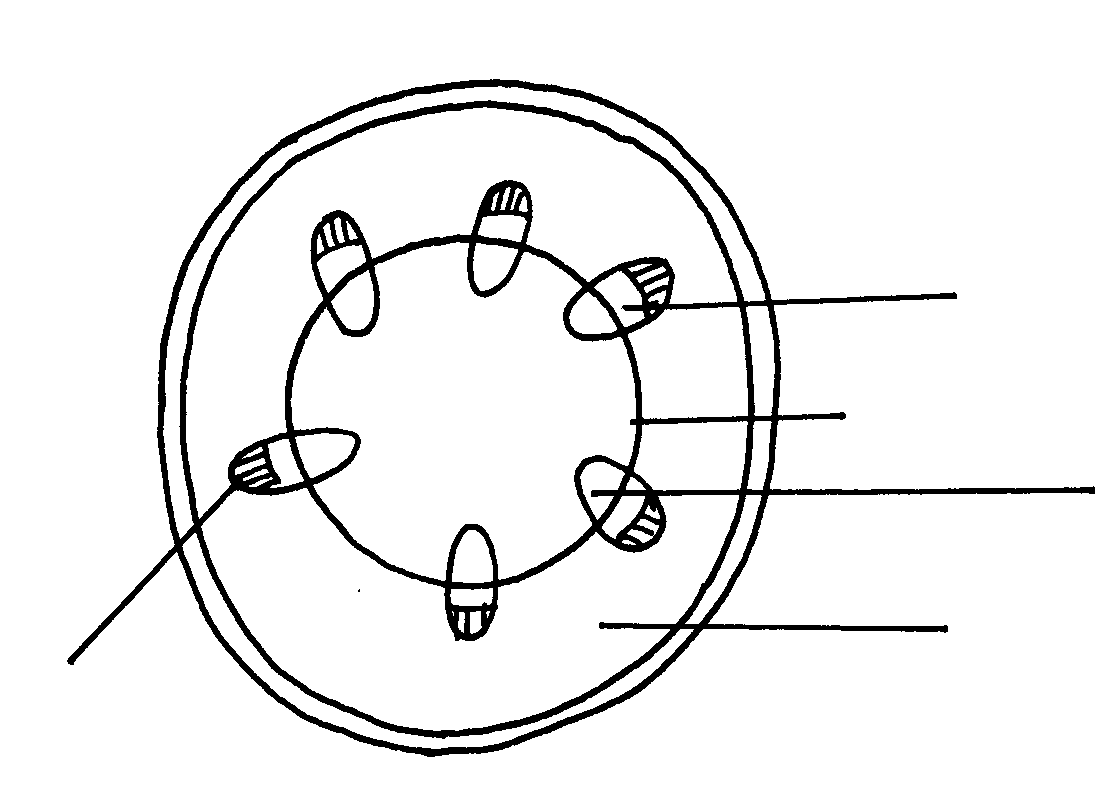 What are the functions of the structures labeled A, B and CA................................................................................B.............................................................................................................................................C.................................................................................................................................3marks (b) What type of cells are found in the parts labeled D   ....................................................................................................................................1marks(c) Name the tissue labeled E....................................................................................................................1mark7  Identify the mode of feeding of the animal whose dental formula is given below.	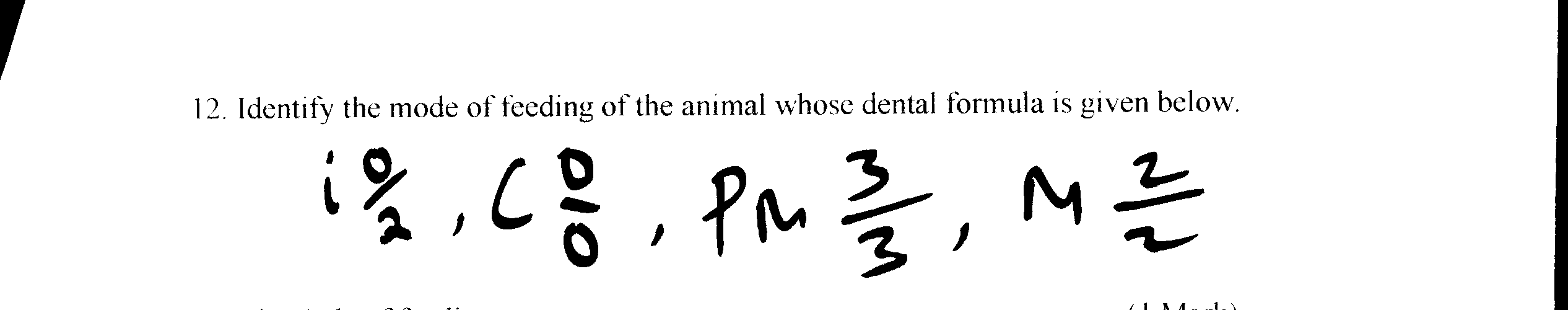 Mode of  feeding..................................................................................................................................................1mark                                                 (b)  Reasons...............................................................................................................................................................2marks  8  Define the term deamination.	 1mark9 In an investigation, the pancreatic duct of a mammal was blocked. It was found that the blood       Sugar regulation remained normal while digestion of food was impaired. Explain this observation.2marks10   Gastrin is a hormone produced by mammals.						(a) (i) Where is the hormone produced?............................................................................(1mark)          (ii) What is the function of gastrin?...............................................................................(1mark)	(b) 	What stimulates the production of gastrin? ...................................................................................................................................1mark(c) State three adaptations of the human large intestine to its functions. 	................................................................................................................................................3marks11  Why is O2 important in the process of active transport in cells..1mark12  The data below shows the time taken by cobalt chloride paper to turn pink on upper surface and lower surface when two species of plants labeled X and Y were used.a)  What is the likely habitat of the plant species labeled X.	.................................................1markb) Account for the time taken by the plant species labeled Y.			...........................................................................................................................................................................................................................................................................................................................................3marks13  Four specimens were grounded using  mortar  pestle, then placed in test tubes A,B, C and D.  1% Hydrogen peroxide was added.  The table below shows the results obtained.Why was it necessary to  grind the specimen before carrying out the experiment.             .....................................................................................................................................................................1markb)  Name the enzyme which break down hydrogen peroxide in tissues	1markc ) Account for the result inTest tube A.....1mkTest tube C                ..................................................................................................................................................................................................................................................................................................................................................................................................................1mk						14.	The diagram below shows a section of the functional unit of a mammalian kidney.	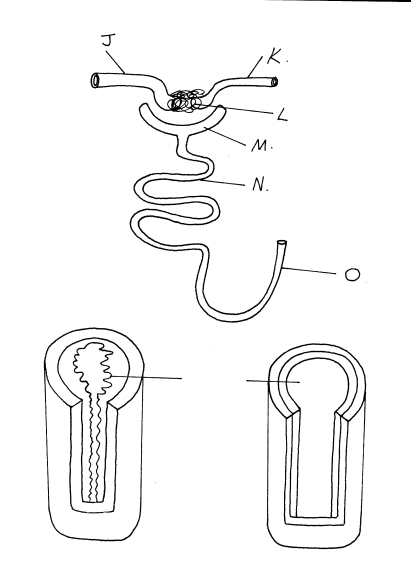 	a)  Identify the structure drawn.							.....................................................................................................................................1markb)  Name the parts labeled J and M.(i) J...............................................................................................................................1mark  ii) M...........................................................................................................................1markc)  What causes the process that occurs in structure L?				      ..............................................................................................................................1markd)  What is the difference in the composition of fluids in structure K and O?	   .................................................................................................................................1marke)  State four adaptations of part N to its function.					4marks             f)  State two adaptations that desert animals have to reduce water loss through urine.2marks15 The diagram below represents part of the gaseous exchange system in a cockroach.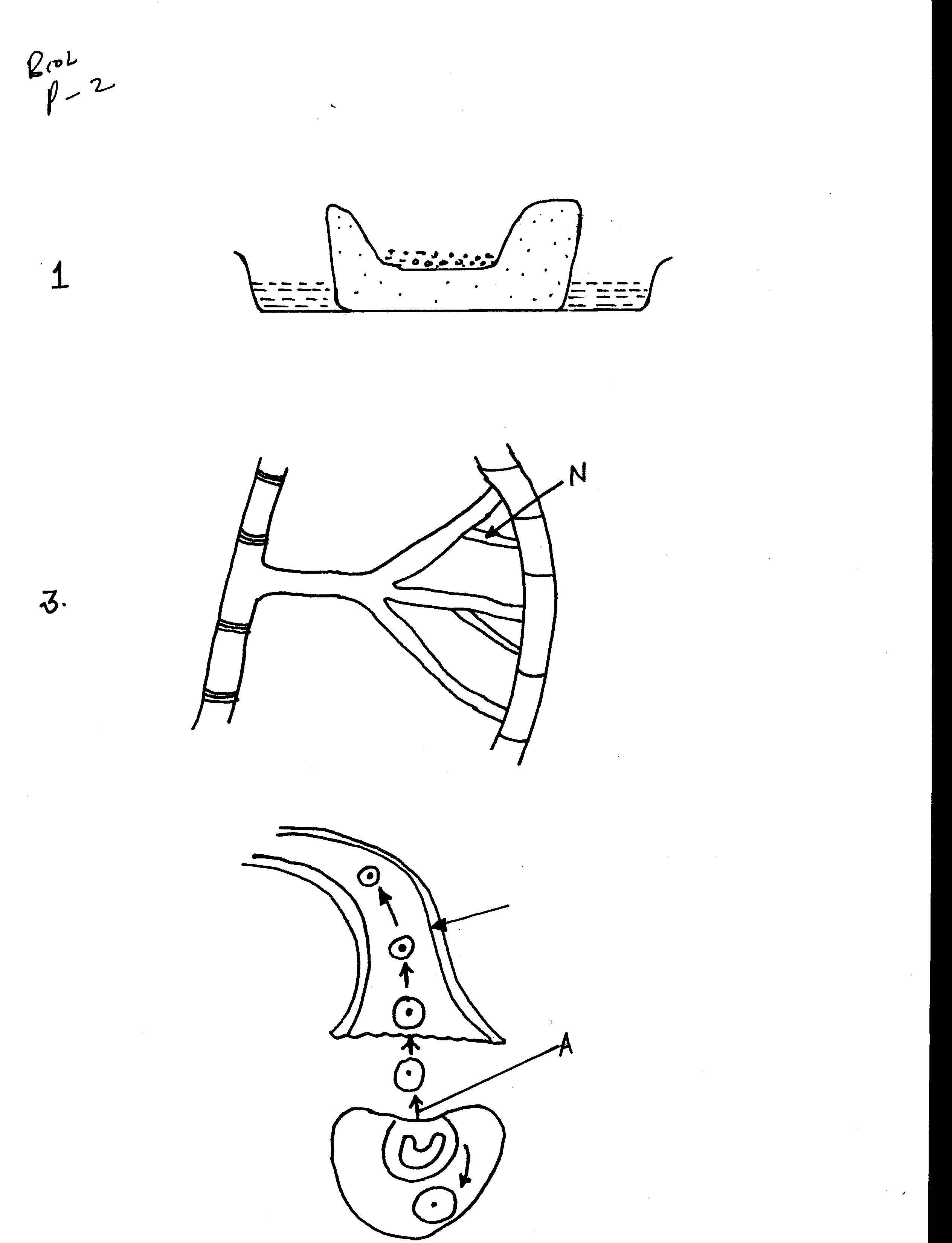        a) Name the structures labeled M and N.	 M............................................................................................................................................      N............................................................................................................................................2marks b) State the function of the structure labeled M.					.................................................................................................................................................1markc)  Describe the path taken by carbon (iv) oxide as it diffuses out of the body of a cockroach..............................................................................................................................................................................................................................................................................................................................................................................................................................................................................................................................................................................4marksd) What structures in a mammalian breathing system are represented by	M:.............................................................................................................................(1mark)	N:...............................................................................................................................(1mark)16 State the advantages of wilting in plants                                                                                                ...........................................................................................................................................1mark17 State two ways in which glucose is assimilated                                                                  ..........................................................................................................................................................................................................................................................................................................2marks  18 Distinguish between naturally acquired passive immunity and artificially acquired immunity.     . 2marks19 State the role of the following hormones in the human body.Insulin...........................................................................................................................................1markAntidiuretic hormone 1mark 20 a) Name the protein and a vitamin involved in blood clotting  ...2marks     b) State the function of co-factors in cell metabolism  .1markGive two examples of metalic co-factor ....2mark21 Explain why it is not advisable to light a jiko in a poorly ventilated room.			....................................................................................................................................................(3marks)	22 Define the following terms as used in biology autotrophism and heterotrophism 4marks23 What happens to excess fatty acids and glycerol .1mark24 State two functions of muscles found in the alimentary canal.                                                        ....(2marks)Section B attempt one from this section only25 (a) Name six methods of excretion in plants.                                                                               ..............................................................................................................................................(6marks)(b) State seven excretory products in plants and give their economic uses.......................................................................................................................................................(14marks)26 (a) Citing specific examples. State and explain characteristics of gaseous exchange structures or                   respiratory surfaces in mammals..............................................................................................................................................	.......(8Marks)  	           In tabular form, describe the process of exhalation and inhalation in man.        (12Marks)PRINTED AND COMPILED BYPERFECT STEPS PUBLISHERS0721 745374/ 0721 707626 NAIROBIENDSpeciesUpper surfaceLower surfaceX27 sec42 secY35 sec21 secTest – tubeSpecimenObservationABCDFresh liverMuscle tissueSeed coatBoiled potatoA lot of bubblingBubbling less than in ALittle bubblingNo bubbling